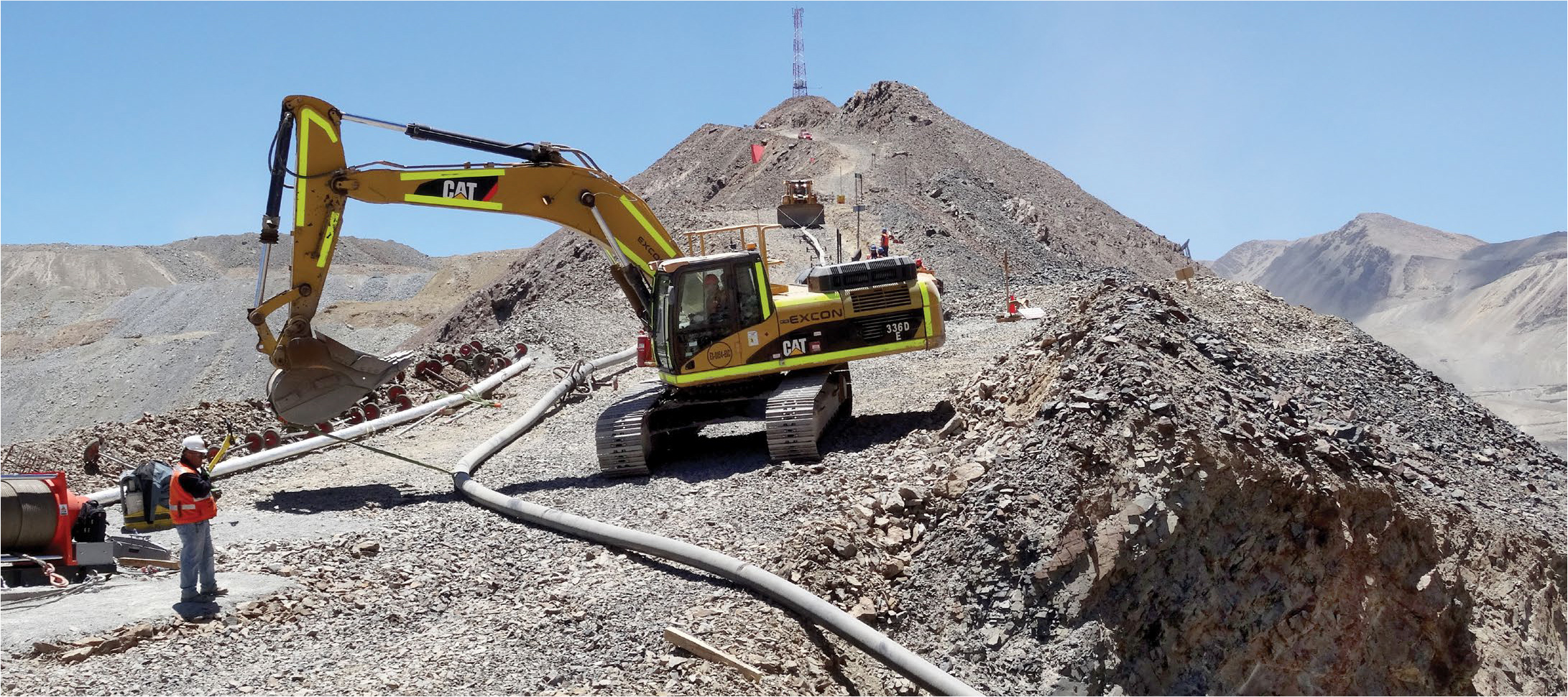 Линия питьевой воды высокого давленияЛиния питьевой воды высокого давленияПреимущества•	Высокая износостойкостьРешение компании Pexgol является предпочтительным для транспортировки абразивных материалов. Как правило, износостойкость в три раза выше, чем у ПЭНД, и в два раза выше, чем у стали.•	Превосходная химическая и коррозионная устойчивостьТрубы компании Pexgol могут противостоять широкому диапазону химических реагентов, шламу, токсическим и радиоактивным материалам.•	Устойчивость к воздействию высоких температурРабочая температура может колебаться от –50 до 110 °C (от –58 до 230 °F).•	Превосходная внутренняя и внешняя коррозионная устойчивостьНаши трубы выдерживают десятилетия воздействия агрессивных сред без снижения производительности в одних из самых суровых условий в мире.•	Малый весПо сравнению со сталью или резиной решение компании Pexgol приводит к снижению затрат на транспортировку и хранение и трудозатрат благодаря более низкому погонному весу.•	Длинномерные секции трубТрубы компании Pexgol могут поставляться в длинномерных бухтах, что позволит уменьшить количество соединений, время установки и риски.•	Сопротивление ползучести и ударуРешение компании Pexgol с использованием материала трубопроводов с поперечными межмолекулярными связями помогает выдержать высокие осевые и радиальные напряжения; трубы обладают высокой степенью защиты от ударных нагрузок, разрушения и усталости. Наши трубы также полностью устойчивы к трещинам, даже в условиях волочения над острым скалистым рельефом и коагулированными кристаллами соли.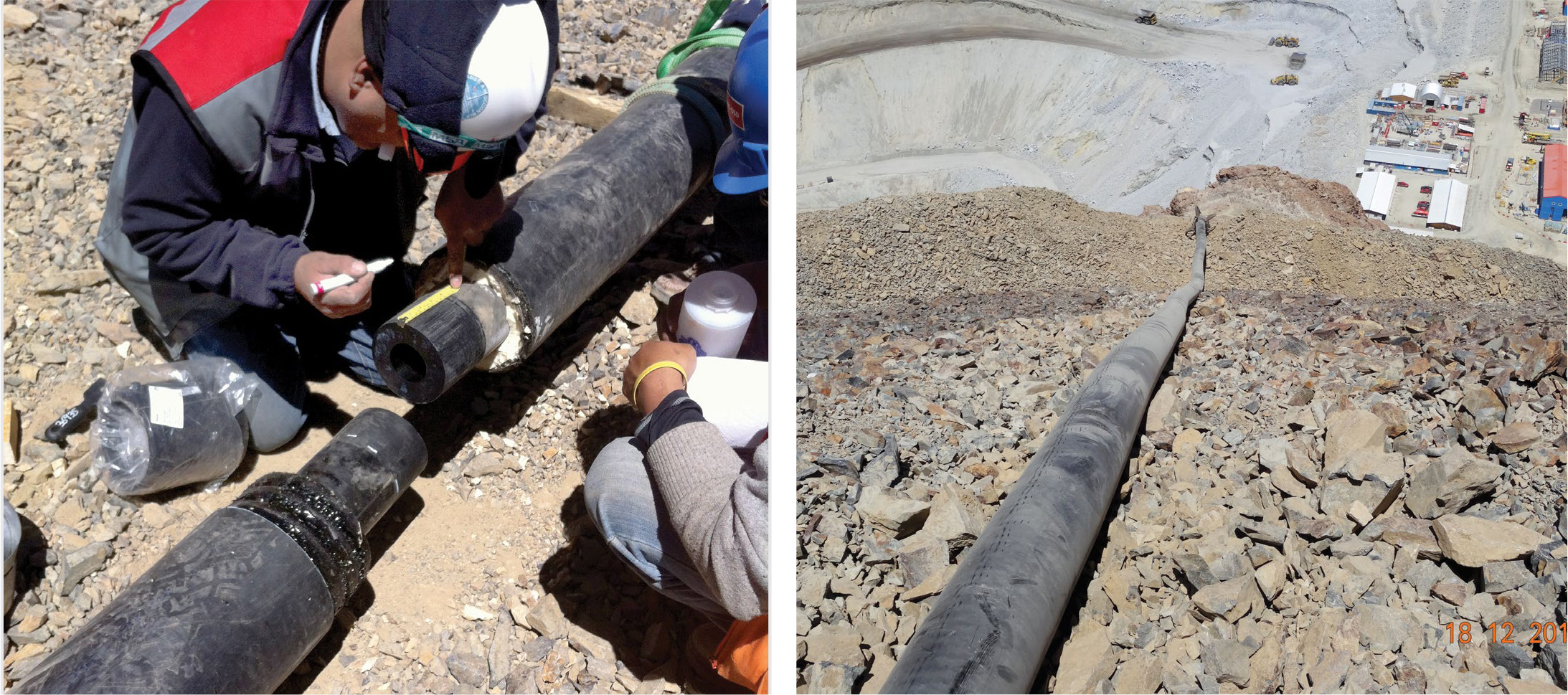 Компания
Antofagasta Minerals, шахта PelambresЧили | 2014–2015 годыГлавная задачаШахте Pelambres требовалось установить безопасный водопровод в их новый гараж для грузовиков. Грунт, где необходимо было установить трубу, был очень сложным, с крутыми склонами.Шахта рассматривала возможность установки труб из углеродистой стали, но в этих сложных условиях последний 300-метровый участок был очень серьезной проблемой для монтажной команды. Первоначальный план предусматривал 60 дней на сборку этой секции.РешениеБыла установлена предварительно изолированная труба Pexgol (Flexwell-Pex 140 × 32,5/233), которая заменила последний 300-метровый участок трубы из углеродистой стали.Труба Pexgol была представлена в виде трех длинных секций и сварена в полевых условиях группой Golan, которая также координировала работы сотрудников шахты и подрядчика.Три секции труб были размотаны и сварены с помощью электроплавки.В местах соединений полиуретан был заменен и армирован.Первоначальный план графика предполагал 60 дней для установки, но с Pexgol это заняло всего 15 дней с оптимальным использованием ресурсов.Рабочие условия:Гравитационный поток на грубой земле на высоте 3400 м. Перепад высот самотеком 300 мИспользованные трубы:Изолированная труба Pexgol 140 класса 50 (SDR 4.3), полиуретановая изоляция / Flexwell-Pex 140 × 32,5/233Применение:Безопасная транспортировка водыДлина:300 мГлавная задачаШахте Pelambres требовалось установить безопасный водопровод в их новый гараж для грузовиков. Грунт, где необходимо было установить трубу, был очень сложным, с крутыми склонами.Шахта рассматривала возможность установки труб из углеродистой стали, но в этих сложных условиях последний 300-метровый участок был очень серьезной проблемой для монтажной команды. Первоначальный план предусматривал 60 дней на сборку этой секции.РешениеБыла установлена предварительно изолированная труба Pexgol (Flexwell-Pex 140 × 32,5/233), которая заменила последний 300-метровый участок трубы из углеродистой стали.Труба Pexgol была представлена в виде трех длинных секций и сварена в полевых условиях группой Golan, которая также координировала работы сотрудников шахты и подрядчика.Три секции труб были размотаны и сварены с помощью электроплавки.В местах соединений полиуретан был заменен и армирован.Первоначальный план графика предполагал 60 дней для установки, но с Pexgol это заняло всего 15 дней с оптимальным использованием ресурсов.